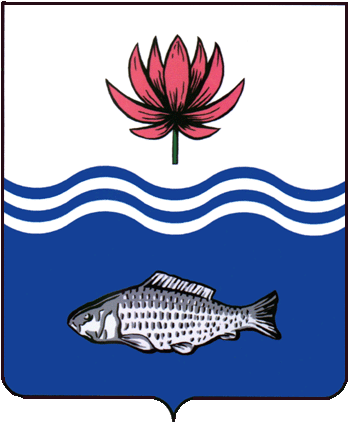 АДМИНИСТРАЦИЯ МО "ВОЛОДАРСКИЙ РАЙОН"АСТРАХАНСКОЙ ОБЛАСТИПОСТАНОВЛЕНИЕО предоставлении Сорокину О.О.в аренду земельного участка,расположенного по адресу: с. Цветное, ул. Набережная, 2 «н»Рассмотрев обращение Сорокина Олега Олеговича, в соответствии со ст. 22, ст. 39.18., ст. 39.17, ст. 39.6. Земельного кодекса РФ, Федеральным Законом от 13.07.2015 г. № 218 «О государственной регистрации недвижимости», администрация МО «Володарский район»ПОСТАНОВЛЯЕТ:1. Предоставить Сорокину Олегу Олеговичу, 24.04.1987 года рождения (паспорт 12 16 № 645269, выдан ОУФМС России по Астраханской области и Республике Калмыкия в Кировском районе гор. Астрахани, 27.08.2016 г., адрес регистрации: г. Астрахань, ул. Камышовая, 9) земельный участок в аренду сроком на 20 (двадцать) лет, с кадастровым номером 30:02:220501:1547, общей площадью 1136 кв.м., из категории «земли населенных пунктов», расположенный по адресу: Астраханская область, Володарский район, с. Цветное, ул. Набережная, 2 «н», разрешенное использование: для ведения личного подсобного хозяйства.2. Сорокину Олегу Олеговичу:2.1. Заключить договор аренды земельного участка с администрацией МО «Володарский район».2.2.Зарегистрировать договор аренды земельного участка в Володарском отделе Управления Федеральной службы государственной регистрации, кадастра и картографии по Астраханской области в течение 30 дней со дня подписания договора аренды.3.Сорокину Олегу Олеговичу:3.1.Ежеквартально вносить причитающийся размер арендной платы в установленные договором сроки.3.2.При перемене места регистрации сообщить в отдел земельных и имущественных отношений, жилищной политики администрации МО «Володарский район».4. Отделу земельных и имущественных отношений, жилищной политики администрации МО «Володарский район» (Беккулова) внести соответствующие изменения в учетную и справочную документацию.	5.Контроль за исполнением настоящего постановления оставляю за собой.И.о. заместителя главы по оперативной работе						Н.С. Беккуловаот 14.08.2020 г.N 889